Name_________________________________  		Date__________________Period___________							Number_____Unit 8-3 Notes
MomentumI. MomentumMomentum is a _____________________________________________.Momentum is the product of the _____________ and ________________ of an object.Momentum = ________________________ x _____________________Momentum is labeled as kg x m/s with a direction For example- kg x m/s eastThe greater the mass ________________________________________
__________________________________________________________The smaller the mass, the less the velocity, the less the momentum.For example-A baby crawling has less momentum than a car driving at 20 mph. II. Law of Conservation of Momentum__________________________________________________________When one moving object collides with another moving object, the motion of both objects change.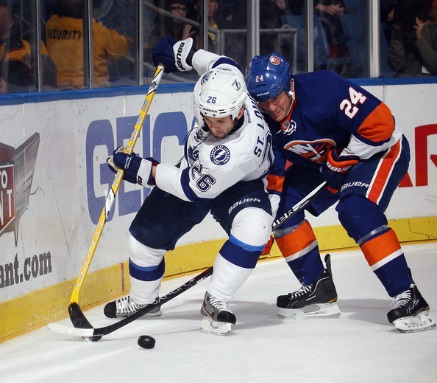 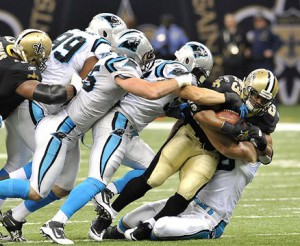 Example: Newton’s CradleThe sphere on the left will ____________________________________
____________________________________ through the row of spheres to the sphere on the right.The sphere on the right will move and transfer the momentum through the row back to the sphere on the left.Newton’s Cradle ____________________________________________
__________________________________________________________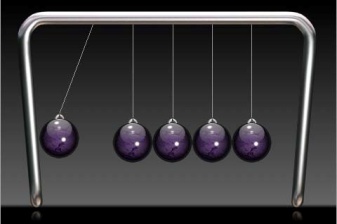 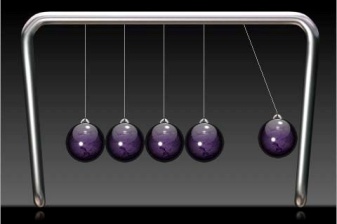 Newton’s CradleIII. Newton’s 3rd Law and MomentumNewton’s 3rd Law- _______________________________________________________________________________________________________________________The first sphere hits the rest of the spheres (____________________________) and transfers the momentum through causing the last sphere to move (___________________________).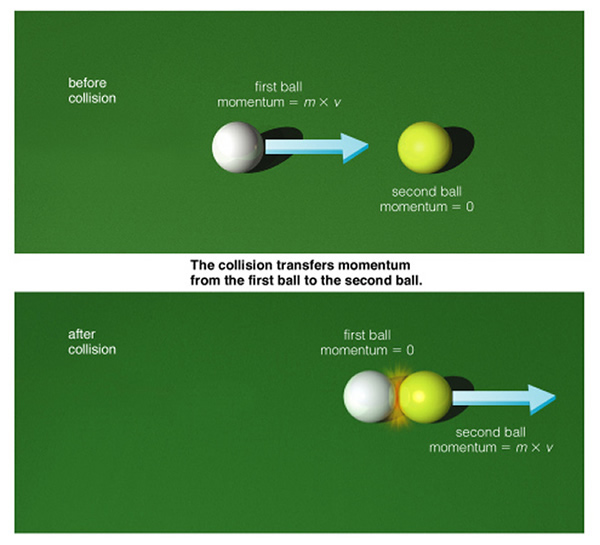 